Anexă la Buletin de avertizareNr. 23 din 24 mai 2023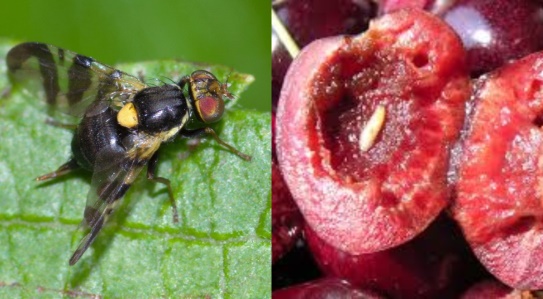 Musca cireșelor - adult și larvă în fruct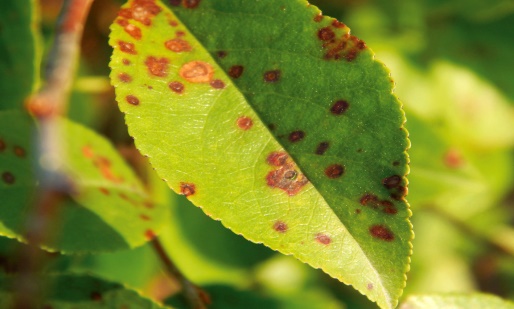 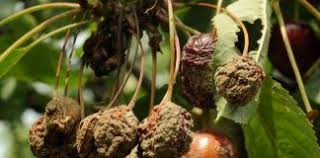                              Monilioză pe fructe                                                              Antracnoza pe frunze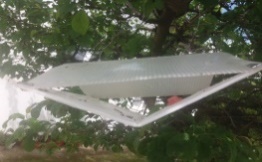 Capcană cu feromoni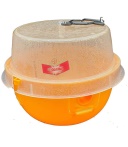                                                      Capcană Decis Trap Musca Cireșelor